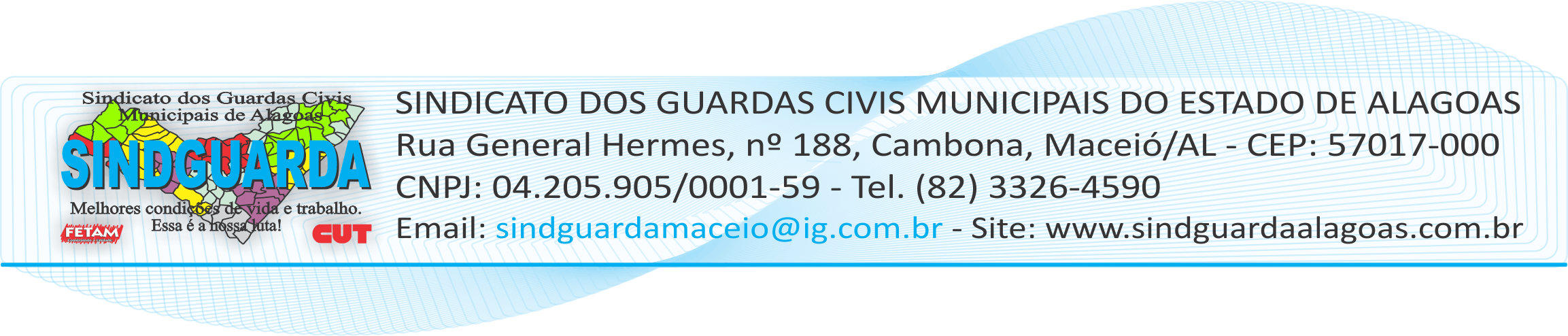 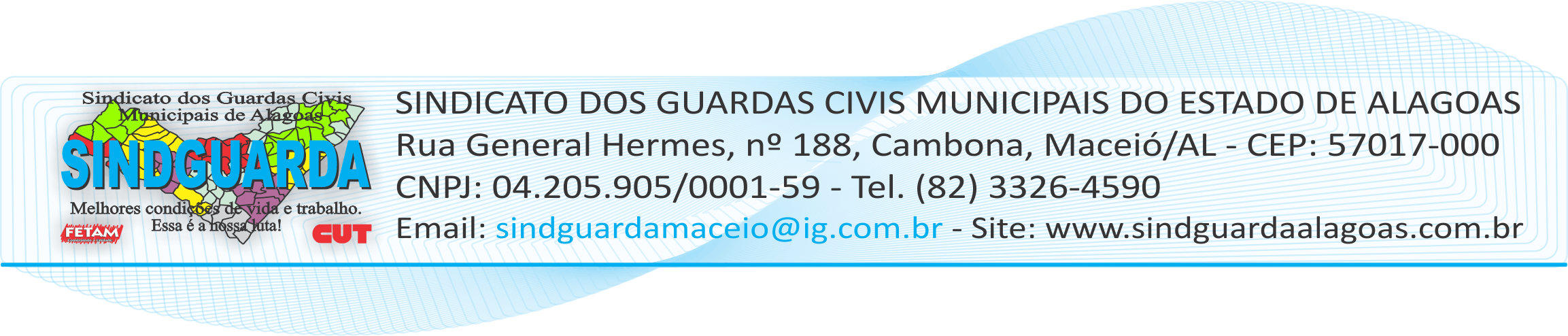 FICHA DE CADASTRO_____________________________/AL ___________ de __________________ de 2020._______________________________________________________________________SindicalizadoMatrículaNomeData de NascimentoEstado CivilNaturalidade(Cidade)FiliaçãoPaiFiliaçãoMãeEscolaridadeRGÓrgão ExpedidorCPFEndereçoEndereçoEndereçoEndereçoEndereçoEndereçoEndereçoEndereçoBairroCidadeUFCEPTipo sanguíneoE-mail (COM LETRA DE FORMA)Dependentes (quant.)TelefonePosto de Serviço